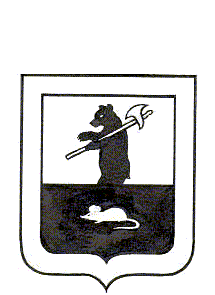 МУНИЦИПАЛЬНЫЙ СОВЕТ ГОРОДСКОГО ПОСЕЛЕНИЯ МЫШКИН РЕШЕНИЕО внесении изменений в решение Муниципального Совета городского поселения Мышкин от 27.03.2018 № 6 «Об утверждении Правил благоустройства городского поселения Мышкин»Принято Муниципальным Советом городского поселения Мышкин «04» февраля 2020 годаВ соответствии с Федеральным законом от 06.10.2003  № 131-ФЗ «Об общих принципах организации местного самоуправления в Российской Федерации», Законом Ярославской области от 20.12.2018 № 90-з «О порядке определения органами местного самоуправления муниципальных образований Ярославской области границ прилегающих территорий», Уставом городского поселения Мышкин Мышкинского муниципального района  Ярославской области,Муниципальный Совет городского поселения Мышкин РЕШИЛ:1.Внести в решение Муниципального Совета городского поселения Мышкин от 27.03.2018 № 6 «Об утверждении Правил благоустройства городского поселения Мышкин» следующие изменения:1.1.Абзац 11 пункта 1.5. изложить в новой редакции:«-хранение, захоронение и обезвреживание на территориях организаций и населенных пунктов загрязняющих атмосферный воздух отходов производства и потребления, в том числе дурнопахнущих веществ, а также сжигание таких отходов без специальных установок;».	1.2.Пункт 2.23.2. исключить.	1.3.Пункт 3.9. изложить в новой редакции:«3.9.Региональные операторы заключают договоры на оказание услуг по обращению с твердыми коммунальными отходами с собственниками твердых коммунальных отходов».	2. Контроль за исполнением решения возложить на постоянную комиссию  по социальной политике и вопросам местного самоуправления Муниципального Совета городского поселения Мышкин. 	3. Настоящее  решение вступает в силу после опубликования в газете «Волжские Зори». Глава городского                                              Зам. Председателя Муниципального поселения Мышкин                  	                     Совета городского поселения Мышкин______________Е.В. Петров                           _______________ М.Н. Мирошниченко«04» февраля 2020 года  № 2                            